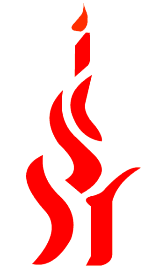 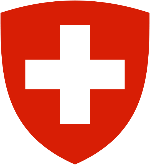 
Indo-Swiss Joint Research Programme in the Social SciencesSeed Money Grants (SMG)Call for Projects 2014
APPLICATION FORMPart 1 – general information Basic dataI hereby confirm that all the information given in this application and the attachments is correct to the best of my knowledge._______________________________	______________________________Place and date	Indian Applicant (signature)I hereby confirm that all the information given in this application and the attachments is correct to the best of my knowledge._______________________________	______________________________Place and date	Swiss Applicant (signature)Scanned signatures will be accepted.List of ParticipantsSwiss ApplicantOther Swiss project participant(s)Please insert additional tables into the document to list additional participants.Indian ApplicantOther Indian project participant(s)Please insert additional tables into the document to list additional participants.Planned visits Duration of maximum 2 months for senior social scientists and up to 6 months for PhD students and post-doctoral social scientists. All visits have to be completed within 24 months after the project start.Please insert additional rows if required.Requested funding on the Swiss side (in CHF)Travel expenses related to the visit of a Swiss researcher to IndiaSwitzerland-India return flight, economy class at the lowest available price (1,500.- max)Transfer to/from the airport in IndiaVisa feesPlease insert additional rows if required.Living expenses for Indian visitors in Switzerland Short-term visits (up to two weeks):CHF 160.- per diem for Senior researchersCHF 120.- per diem for PhD students and post-doctoral social scientistsLong-term visits (more than two weeks):CHF 3,200 per month for Senior researchersCHF 2,500 per month for PhD students and post-doctoral social scientistsPlease insert additional rows if required.Research expenses in SwitzerlandField survey costs, consumables, etc., please justify.Please insert additional rows if required.Total funding requested on the Swiss sideRequested funding on the Indian side (in INR)Travel expenses related to the visit of an Indian researcher to SwitzerlandIndia-Switzerland return flight with Air India, economy class at the lowest available price Transfer to/from the airport in SwitzerlandVisa feesPlease insert additional rows if required.Living expenses for Swiss visitors in IndiaDaily allowance of INR 1,100.- per diem for faculty members and INR 1,000.- per diem for students and post-doctoral social scientists plus guest house accommodationPlease insert additional rows if required.Research expenses in IndiaField survey costs, consumables, etc., please justify.Please insert additional rows if required.Total funding requested on the Indian sidePart 2 – Scientific InformationAbstract (about ½ page)Briefly describe the objectives, the research plan, and expected results of the proposed exchange project. Specify the individual components of the joint project and the expected tangible gains for both sides. Please use non-technical language. Ongoing research projects (about 1 page)Please provide a short summary of ongoing research projects on both sides which are connected to the proposed exchange visits. Partnership aspects (about 1 page)Outline the previous work and past performance of the applicants in the proposed area of research. Briefly describe their strengths and show their complementarities. Explain why the collaboration between the two particular laboratories/institutes/institutions is important and describe the added-value of the visits for ongoing research projects on each side. Research plan & objectives (1 to 2 pages)Please state the objectives of the exchange project and describe the experiments/activities to be performed during the proposed visits. Explain your approach and methodology to conduct the proposed research and to obtain the stated objectives. Briefly discuss the expected outcome and demonstrate the potential for follow-up interactions.List of milestonesOutline major milestones of the proposed activities.Please insert additional rows into the table if required.Promotion of young researchers (max. ½ page)Briefly describe how your project includes and promotes the development of young researchers from both sides.Ethical, safety and regulatory issuesDoes the proposed work raise ethical, safety or regulatory issues? If yes, how will you deal with it? Clearly indicate!ATTACHMENTSIn addition, please provide:Brief curriculum vitae of all participants (max. 2 pages each)Publication list Project Title:Keywords:Research area:Intended start:Intended duration:Family name/surname:First name(s)/given name(s):Academic degree:Date of birth:Gender:Nationality:Institute name/place of work:Mailing address:Phone No:Fax No:Email address:Family name/surname:First name(s)/given name(s):Academic degree:Date of birth:Gender:Nationality:Institute name/place of work:Mailing address:Phone No:Fax No:Email address:Family name/surname:First name(s)/given name(s):Academic degree:Date of birth:Gender:Nationality:Institute name/place of work:Mailing address:Phone No:Fax No:Email address:Family name/surname:First name(s)/given name(s):Academic degree:Date of birth:Gender:Nationality:Institute name/place of work:Mailing address:Phone No:Fax No:Email address:Visit numberVisiting social scientistHosting social scientistPurpose of visitPeriod & duration of visit1.2.3.4.5.6.Visit number (refers to table 3 “Planned visits”)BudgetSubtotalVisit number (refers to table 3 “Planned visits”)BudgetSubtotalItemBudgetSubtotalItemBudgetTravel expenses related to the visit of a Swiss researcher to IndiaLiving expenses for Indian visitors in SwitzerlandResearch expenses in SwitzerlandTOTALVisit number (refers to table 3 “Planned visits”)BudgetSubtotalVisit number (refers to table 3 “Planned visits”)BudgetSubtotalItemBudgetSubtotalItemBudgetTravel expenses related to the visit of an Indian researcher to SwitzerlandLiving expenses for Swiss visitors in IndiaResearch expenses in IndiaTOTALMilestonesAssociated activitiesExpected date(measured from the project start date)